	…../…../20….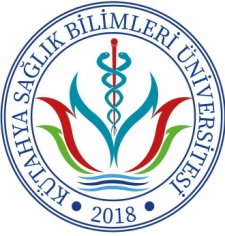 T.C.KÜTAHYA SAĞLIK BİLİMLERİ ÜNİVERSİTESİSAĞLIK BİLİMLERİ FAKÜLTESİ DEKANLIĞINAFakültemizde …………………………sicil numarası ile  …………………………………….. kadrosunda görev yapmaktayım. …/…/20….. - …/…/20….. tarihleri arasında Askerlik görevimi yerine getirebilmek için …/…/20….. tarihi mesai bitimi itibariyle ücretsiz izne ayrılmak istiyorum.             Gereğinin yapılmasını arz ederim.                                                                                                      Adı-Soyadı:                   						                      İmza:Adres	:................................................................................................................................Tel No:.....................................................Ekler :     Sevk Belgesi 